Survivorship Notes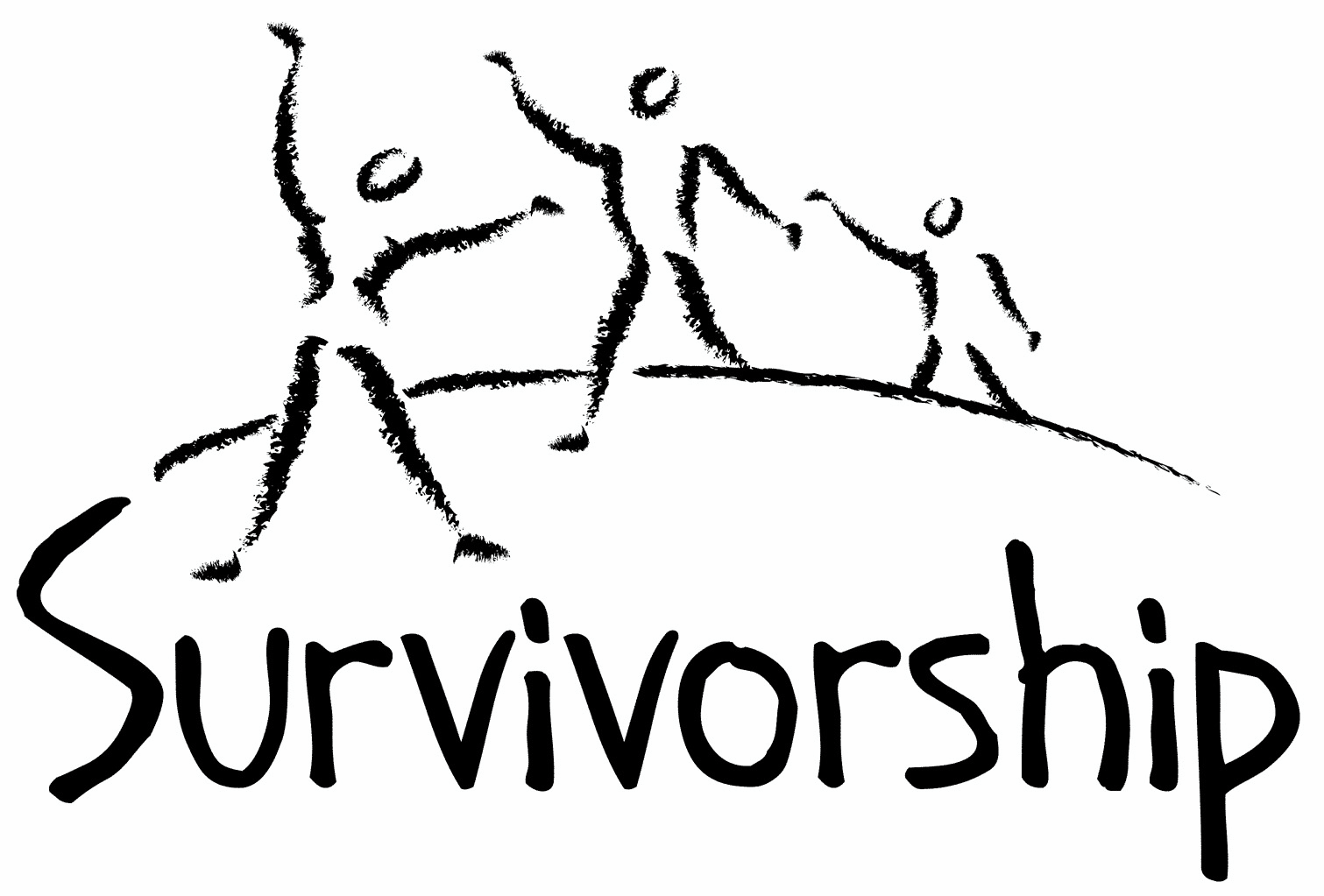  Vol. 190 No. 3 and 4March/April 2016The Notes, formerly called Chart Notes, ISSN 1523-275, is published bimonthly, copyright © 1999-2016 by Survivorship, Family Justice Center, 470 27th Street, Oakland, CA 94612. All rights reserved. The entire contents of this issue are copyrighted by Survivorship and by the individual contributors. Please write Survivorship or E-mail info@survivorship.org for permission to reprint. Survivorship is a nonprofit organization.Dear Friends,Thank you for supporting Survivorship.   We will be having our annual conference on May 7 - 8, 2016 at the Executive Inn & Suite - Oakland, CA   Information about the conference is at:  https://survivorship.org/survivorship-ritual-abuse-and-child-abuse-2016-conference/ Speakers will include:  Wendy Hoffman, Dr. Alison Miller, Dr. Steve Frankel, Neil Brick, Dr. Randy Noblitt, Pam Perskin, Don Lincoln and others.  Hotel reservations include complementary parking, complementary deluxe continental breakfast and free shuttles to and from the Oakland airport. We will be offering two free lunches to all attendees. We expect this year to be another excellent conference. Don't let finances stop you. If you need financial support to attend, we are pleased to announce that we are offering free registration scholarships to accepted applicants.  More information is at the conference website:  https://survivorship.org/survivorship-ritual-abuse-and-child-abuse-2016-conference/ Questions about the conference can be sent to: conference2016@survivorship.org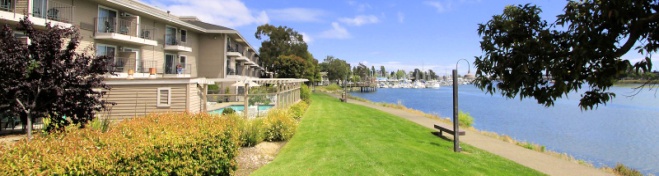 
The Survivorship Board of DirectorsMicci, Neil, Alison and WendySurvivorship blog   https://survivorshipwp.wordpress.com
Survivorship on Twitter  https://twitter.com/Survivorshiporg                                                                                      Survivorship on  Facebook  https://www.facebook.com/SurvivorshipRitualAbusePage  Please remember to renew your membership if it is due. Information is at: https://survivorship.org/how-to-renew-your-membership/ Ritual Calendar 2016 - Difficult DaysOur new 2016 calendar is at: https://survivorship.org/2016-dates/    Please use caution when reading this page.  This page has words and dates that may remind survivors of their programming.March
3/1 St. Eichstadt. Conjuring of Ninkharsag, Queen of Demons (blood)
3/1 St David’s Day
3/2 Dionysian Revels
3/3 Eastern Orthodox Beginning of Lent
3/9 Festival of Ishtar(Astarte, Aphrodite, Venus)
3/9 New Moon
3/12 Rituals of the Elements and Feast of the Times
3/15-17 Ides of March: Rites of Cybele and Attis (begins twelve day death and resurrection ritual)
3/6 Holi: Hindu: Festival of colors, spring festival
3/9 Total Solar Eclipse
The total solar eclipse will be visible from Sumatra, Borneo, Sulawesi and from locations in the Pacific ocean.
The eclipse will be partial for people in South and East Asia and northern and eastern Australia.
3/16 Montsegur Day, persecution of the Cathars
3/17 St. Patrick Day
3/18 Sheila-na-gig (Sheelah’s Day, Sheelahis Day ( Celtic Creatress)
3/18 Jacques de Molay Day (Knights Templar)
3/20 Solar eclipse (Europe, North/East Asia, North/West Africa, Western North America, Atlantic, Artic)
3/20 Feast of the Supreme Ritual, the invocation of Hours: the beginning of the new year (orgies)
3/20 Feast for the Equinox of the Gods:commemorates the founding of Thelema in 1904
3/20-3/22 Pelusia, Invocation of Isis. Tubulustrum Roman purification/Shab-i-barat. Night of Forgiveness(Islam), Homage to the God of death
3/20 Palm Sunday
3/21 Spring Equinox. Children dedicated to Satan or Tiamet
3/21,3/22 Goddess Ostara (Ishtar, Eaostre) for whom Easter is named
3/23 Full Moon
3/23 Lunar Penumbral Much of Asia, Australia, North America, Much of South America, Pacific, Atlantic, Indian Ocean, Arctic, Antarctica
3/24 Purim
3/24 Feast of the Beast, Bride of Satan/Feast of Priapus/Festival of Isis
3/26 Holy Saturday
3/27 Easter
3/28 Rama navami: Hindu Birth of Lord Rama
3/31 Vertmass, feast of green, Green King/fool of loveApril
4/1 April Fool’s Day, 13 weeks from New Year’s Day
4/2 Maundy Thursday, Last Supper of Jesus and Apostles
4/3 Day of Passion ( blood)
4/4 Death of Martin Luther King
4/4 S Hitler’s Birthday (alternate)
4/5 Yom Hashoah   Holocaust Remembrance Day
4/7 New Moon
4/8-4/10 The Feast for three days of the writing of the Book of the Law
4/14 Hanuman Jayanti: Hindu: Birth of Hanuman, shape shifter
4/19 First day of the 13 day Satanic fire ritual Baal, Nimrod, major human child sacrifice
4/20 Hitler’s birthday
4/20 St George’s day/national day in the UK
4/21-5/1 Grand Climax/Da Meur/ preparation for Beltane
4/22-4/29 Preparation for sacrifice
4/22 Full Moon
4/22 - 4/30 Passover
4/24 St Mark’s Eve (divining and herbs)
4/26-5/1 Corpus de Baahl/Grand Climax
4/27 Queen’s Day ( Netherlands)
4/30 Anniversary of Hitler’s death
4/30 Walpurgisnacht (May eve) major festival day/Roodmas
4/30-5/5 Grand Climax/Da Meur/ Beltane (blood)CONFERENCES, WEBINARS, WORKSHOPS, AND TRAININGPODS - POSITIVE OUTCOMES FOR DISSOCIATIVE SURVIVORS (PODS)Trauma and the Body: Somatisation and DissociationRotherham: March 19, 2016Bradford: July 2, 2016Nottingham: July 16, 2016 London. “Working with Relational Trauma - Dealing with Disorganised Attachment” September 26Huntingdon: February 26, 2016Bristol: February 27, 2016Bristol: March 5, 2016Brighton: April 23, 2016London.Trauma, Dissociation and Recovery: Working with Dissociative Identity Disorder and Complex PTSD.”            London: May 7, 2016Rotherham: May 14, 2016Exeter: October 15, 2016London: November 12, 2016Brighton: November 26, 2016info@pods-online.org.uk  http://www.pods-online.org.uk/events.htmlTALOMIN BOOKS
"Treating Complex Trauma."
Presenter: Leah Giarratano
March 10 - 11, 2016, Singapore.
Information: https://www.talominbooks.com/html/store/training/details.asp?prodid=198Bessel van der Kolk's complete speaking schedule is at: 
http://www.traumacenter.org/about/speaking_schedule.php   http://www.traumacenter.org/training/workshops.phpThe Survivorship Ritual Abuse and Child Abuse 2016 Conference   This year our conference theme is: Stop Mind Control and Programs May 7 - 8, 2016 Executive Inn & Suite - Oakland, CA https://survivorship.org/survivorship-ritual-abuse-and-child-abuse-2016-conference/ Conference on Child Abuse and Neglect 
May 22 - 25, 2016                                                                                                                                          Stockholm, Sweden.
http://www.nfbo.org/web/page.aspx?sid=7799The 2016 Annual Ritual Abuse, Secretive Organizations and Mind Control Conference August 12 – 13, 2016 at the DoubleTree Hotel - Windsor Locks, CT   Internet conference information: https://ritualabuse.us/smart-conference/   For more information, write smartnews@aol.com News and LinksPlease note: Some of these articles may have descriptions of violence and abuse. Police officers involved in cover up of paedophile ring, says former Deputy Police ChiefA former Deputy Chief Officer of Jersey's police force has today claimed senior police officers were involved in the cover up of a paedophile ring.http://www.itv.com/news/channel/2016-01-12/police-officers-involved-in-cover-up-of-paedophile-ring-says-former-deputy-police-chief/Lord Janner 'abused 12 at children's home' as child sex case is DROPPED  LORD JANNER allegedly abused 12 former residents of a children's home, as the former Labour MP's historic child sex abuse case was DROPPED in light of his death.  http://www.express.co.uk/news/uk/634939/Lord-Janner-child-sex-abuse-case-dropped-deathFormer Prosecutor Who Declined to Charge Bill Cosby in 2005 Says he Believed Accuser Andrea Constandhttp://www.people.com/article/bill-cosby-former-prosecutor-says-he-believes-accuser-andrea-constand Judge Won't Stop Bill Cosby Sex Assault Trial Due to Old 'Deal'Feb 3 2016   http://www.nbcnews.com/storyline/bill-cosby-scandal/judge-won-t-stop-bill-cosby-sex-assault-trial-due-n510746EXCLUSIVE: Two women share shocking accounts of forced labor and sexual abuse by prominent Christian leader Bill Gothard  http://www.nydailynews.com/news/national/women-detail-sex-abuse-allegations-bill-gothard-article-1.2536758Bill Gothard, Christian counseling ministry leader with ties to TLC's Duggar family, target of sexual assault lawsuit by 10 women  http://www.nydailynews.com/news/national/twn-women-filed-sexual-assault-lawsuit-bill-gothard-article-1.2488543EXCLUSIVE: Catholic Church settles 30 of 40 priest sex abuse lawsuits http://www.hawaiinewsnow.com/story/31095979/exclusive-catholic-church-settles-30-of-40-priest-sex-abuse-lawsuitsBBC missed opportunities to stop sexual predator Jimmy Savile, inquiry finds http://www.latimes.com/world/la-fg-britain-bbc-jimmy-savile-20160225-story.htmlCatholic bishops not obliged to report clerical child abuse, Vatican says  Vatican guide says ‘not necessarily’ bishop’s duty to report suspects to police despite Pope Francis’s vows to redress Catholic church’s legacy of child abuse   http://www.theguardian.com/world/2016/feb/10/catholic-bishops-not-obliged-report-clerical-child-abuse-vatican-saysBeyond clergy: Ex-Boy Scouts tap Minn. law to press sex abuse claims  http://www.mprnews.org/story/2016/02/10/ex-boy-scouts-tap-minnesota-sex-abuse-lawInside the Investigation into Child Sexual Abuse at Sovereign Grace Ministries http://time.com/4226444/child-sex-abuse-evangelical-church/ Expert Details Sloppy Police Work of Mormon Towns   http://www.courthousenews.com/2016/02/05/expert-details-sloppy-police-work-of-mormon-towns.htmRotherham child abuse trial: four men and two women found guilty http://www.theguardian.com/uk-news/2016/feb/24/child-sex-abuse-rotherham-guilty-gang-hussainUN peacekeepers 'paid 13-year-olds for sex' Four peacekeepers allegedly paid young girls as little as 50 cents in exchange for sex  http://www.independent.co.uk/news/world/africa/un-peacekeepers-paid-13-year-olds-for-sex-a6806961.htmlREVEALED: A horrifying regime of violence and sexual abuse: This chilling Mail dossier exposes the vital evidence the Deepcut coroner refuses to hear http://www.dailymail.co.uk/news/article-3439710/A-horrifying-regime-violence-sexual-abuse-chilling-Mail-dossier-exposes-vital-evidence-Deepcut-coroner-refuses-hear.htmlSenate probe faults gov't for migrant child abuse  http://www.tiftongazette.com/news/senate-probe-faults-gov-t-for-migrant-child-abuse/article_c85235c2-c5f4-11e5-a9c0-1303317c1cd2.htmlFBI hacked into 'dark web' to bust up largest ever child abuse network http://www.independent.co.uk/news/world/americas/fbi-hacked-into-dark-web-to-bust-up-largest-ever-child-abuse-network-a6802886.htmlUK child abuse victims sue Catholic Church  https://au.news.yahoo.com/world/a/30658532/uk-child-abuse-victims-sue-catholic-church/Pope’s efforts to stop church child abuse appear to unravelhttp://www.usatoday.com/story/news/world/2016/02/15/popes-efforts-stop-church-child-abuse-appear-unravel/80394122/ Spotlight: the reporters who uncovered Boston's Catholic child abuse scandal http://www.theguardian.com/film/2016/jan/13/spotlight-reporters-uncovered-catholic-child-abuse-boston-globemay be heavy for survivorsLecture by D. Corydon Hammond, originally entitled "Hypnosis in MPD: Ritual Abuse" but now usually known as the "Greenbaum Speech" delivered at the Fourth Annual Eastern Regional Conference on Abuse and Multiple Personality, Thursday June 25, 1992, at the Radisson Plaza Hotel, Mark Center, Alexandria, Virginia, United States of America. https://www.youtube.com/watch?v=9FUersarZuoJustice Scalia spent his last hours with members of this secretive society of elite hunters https://www.washingtonpost.com/world/national-security/justice-scalia-spent-his-last-hours-with-members-of-this-secretive-society-of-elite-hunters/2016/02/24/1d77af38-db20-11e5-891a-4ed04f4213e8_story.htmlThe Narco Who Died TwiceHow a Mexican gangster turned a cartel into a cult   http://www.theatlantic.com/international/archive/2016/02/nazario-moreno-knights-templar/459756/describes severe violence Kony's cannibals: Commander 'ordered his men to cook and eat captured civilians and use rape to train child fighters in Uganda'Dominic Ongwen, himself a child soldier, 'turned children into militants' http://www.dailymail.co.uk/news/article-3409871/ICC-prosecutors-seek-trial-Lords-Resistance-Army-ex-commander.htmlI’m a survivor of female genital cutting and I’m speaking out – as others must too http://www.theguardian.com/commentisfree/2016/feb/08/victim-fgm-speaking-out-cut-genitals-culture-of-silencePaedophiles use secret Facebook groups to swap images  http://www.bbc.com/news/uk-35521068Webcam sex abuse 'established reality' in the UK   http://www.bbc.com/news/uk-35384504Internet trolling: quarter of teenagers suffered online abuse last year http://www.theguardian.com/uk-news/2016/feb/09/internet-trolling-teenagers-online-abuse-hate-cyberbullyingStopping Child Abuse: Paid Family Leave Reduced The Number Of Child Abuse Cases In Californiahttp://www.medicaldaily.com/paid-family-leave-stopping-child-abuse-375161Neil Brick’s conference presentation - The Battle to Stop Ritual Abuse https://ritualabuse.us/smart-conference/2015-conference/the-battle-to-stop-ritual-abuse/Alison Miller's conference presentation outline from the 2014 Annual Ritual Abuse, Secretive Organizations and Mind Control Conference - Overcoming Mind Control: Keys to Recoveryhttps://ritualabuse.us/smart-conference/2014-conference/overcoming-mind-control-keys-to-recoveryDr. Randall Noblitt conference powerpoint from the 2014 Annual Ritual Abuse, Secretive Organizations and Mind Control Conference - Cult and Ritual Abusehttps://ritualabuse.us/smart-conference/2014-conference/cult-and-ritual-abuse/Doing the right thing and getting stronger at the same time, a survivor’s path to recovery and helping others by Neil Brick  https://ritualabuse.us/smart-conference/2014-conference/doing-the-right-thing-and-getting-stronger-at-the-same-time-a-survivors-path-to-recovery-and-helping-others/Articles by Neil Brick http://neilbrick.comBooks on Ritual Abuse https://ritualabuse.us/ritualabuse/books/ White Witch in a Black Robe by Wendy Hoffman is a memoir about how secret high-level mind control is performed throughout victims’ lives and the ways heads of governments and religious organizations participate in this, as well as the healing process and how the mind becomes whole again. http://us.karnacbooks.com/product/white-witch-in-a-black-robe-a-true-story-about-criminal-mind-control/37567/ The Enslaved Queen: A Memoir about Electricity and Mind Control  by Wendy Hoffman, a survivor of mind control and ritual abuse who is also a therapist. This memoir exposes the existence and practices of organized criminal groups who abuse children, helps survivors of those abuses, and provides important information for professionals about the dissociative brain.   http://us.karnacbooks.com/product/the-enslaved-queen-a-memoir-about-electricity-and-mind-control/35443/ Healing the Unimaginable – Treating Ritual Abuse and Mind Control by Alison Miller is a practical, task-oriented, instructional manual designed to help therapists provide effective treatment for survivors of these most extreme forms of child abuse and mental manipulation. http://us.karnacbooks.com/product/healing-the-unimaginable-treating-ritual-abuse-and-mind-control/30026 Becoming Yourself: Overcoming Mind Control and Ritual Abuse by Alison Miler   In contrast to the author’s previous book, Healing the Unimaginable: Treating Ritual Abuse and Mind Control, which was for therapists, this book is designed for survivors of these abuses. It takes the survivor systematically through understanding the abuses and how his or her symptoms may be consequences of these abuses, and gives practical advice regarding how a survivor can achieve stability and manage the life issues with which he or she may have difficulty.  http://us.karnacbooks.com/product/becoming-yourself-overcoming-mind-control-and-ritual-abuse/34803/ Forceps: Poems about the Birth of the Self by Wendy HoffmanThe search for my true past came in distinct waves. This collection of poems includes some from the long period when I knew something was drastically wrong but didn’t consciously know what that was and some from the breakthrough when I discovered my never-bloomed self. The poems cover the outskirts of my awakening, my plowing through and arrival in the middle of awareness. When dissociated memories and emotions exploded inside, eventually they filtered into a poem. The horror transmuted itself. These poems are that record.  I have regained a real, not imposed, self. http://us.karnacbooks.com/product/forceps-poems-about-the-birth-of-the-self/38047/ON-GOING MEETINGS AND TRAINING OPPORTUNITIESMore information is available at https://survivorship.org/community-calendar-of-events/ Survivorship is presenting this as information only. If you choose to use one of these resources, please note that you are doing this at your own risk.Adult Survivors of Child Abuse-ongoing meetings/Beyond SurvivingSecond Thursday of each month, 6:00-8:00 PMEmbarcadero YMCA, 169 Stuart St., San Francisco, CA  http://rachelgrantcoaching.com/ ASCA (Adult Survivors of Child Abuse)On-going meetings in CA, FL, IL, NE, NJ, NY, NC, RI, and South Africainfo@ascasupport.org  www.ascasupport.orgChristina Arguello
http://therapists.psychologytoday.com/rms/prof_detail.php?profid=119345&sid=1336589023.0802_18054&city=San+Francisco&county=San+Francisco&state=CA&spec=19

Intensive Trauma Therapy, Morgantown, WV.Free Thursday morning Trauma Seminarsinfo@traumatherapy.us   http://www.traumatherapy.usSafeguarding Children - Ongoing training                                                                                                                                                    North Yorkshire, UK                                                                                     http://www.safeguardingchildren.co.uk/lscb-training-brochure.htmlSurvivors of Incest AnonymousSIA holds 12-step meetings for incest survivors. Those designated “Nothing Too Heavy to Share” meetings are designed for ritual abuse survivors. 410-282-3400  http://www.siawso.orgSIA Coming Home phone meetingDaily at 11:30 am and 9pm Eastern time.1 712 432 8808 code is 742247 then press 5 once you're in. Trauma Center at JRIFree lecture each Thursday of the month, 12-1 p.m., Brookline, MAmoreinfo@traumacenter.org   617- 232-1303  www.traumacenter.org/training/workshops.phpWomencare Counseling CenterWeekly ongoing groups, Evanston, IL info@womencarecounseling.com847-475-7003www.womencarecounseling.comWomen’s Center, 46 Pleasant Street, Cambridge, MA  Weekly and monthly groups for survivors of child sexual abuse, incest survivor’s interfaith quilt project, Survivors of Incest Anonymous, eating disorder support group, emotional healing group, more.info@cambridgewomenscenter.orgPhone: 617-354-6394  Helpline. 617-354-8807   http://www.cambridgewomenscenter.orgDissociation & Trauma Clinical DiscussionsThe Dissociation & Trauma Clinical Discussions (DissTCD) list has been created to allow for clinical discussions for all licensed mental health counselors and retired licensed mental health counselors around the world to discuss ritual abuse, mind control and other topics. If you have a related license or degree, please write for more information at DissTCD-owner@yahoogroups.com   http://groups.yahoo.com/group/DissTCD Ritual-Abuse/Mind-Control Special Interest GroupThe Ritual Abuse and Mind Control Special Interest Group (RA/MC SIG) of the International Society for the Study of Trauma and Dissociation (ISSTD) was approved by ISSTD’s Executive Council in 2008. The Mission of the RA/MC SIG is to further dialogue, knowledge, research and training on the etiology, evaluation, and effective treatment of trauma and dissociation in clients reporting histories of ritual abuse or mind control. Membership in the RA/MC SIG is free to all ISSTD members as an ISSTD membership benefit. Call for submission: For Survivorship's next journal, please send your essays, testimonies, articles, poetry and especially art work for consideration for publication. We accept entries from survivors and specialists in the field. Please mail to: info@survivorship.org The Childhelp National Child Abuse Hotline 1-800-4-A-CHILD (1-800-422-4453)  HOTLINES FAMILIAR WITH RA ISSUES* Bay Area Women Against Rape (BAWAR): 510-845-7273* San Francisco Women Against Rape (SFWAR): 415-647-7273* Women’s Center, Cambridge, MA: 617-354-8807How to Renew your MembershipIf you receive our literature by mail, look at the label on your Notes or Survivorship journal. The date before your name is the month that your membership ends. You may also write info@survivorship.org and ask.  If you renew before you need to, we will just add the extra months onto your membership. Please try to keep your membership up to date.  The easiest way to renew is here: https://survivorship.org/how-to-renew-your-membership/  This page has a link to paypal payments https://survivorship.org/membership-using-paypal/ RatesThe rates for a Survivorship membership have held steady for quite a while and are on a sliding scale based on ability to pay beginning from $75.00 and down to what you feel you can afford.  We ask that health-care professionals contribute towards gift memberships. We regret that we are not able to provide services or include members under the age of 18. Thank you for helping us to help the survivor community.Renewing1. First, decide if you want to read the Survivorship Journal and Notes on the web site (Internet Member) or receive the Journal by regular mail (let us know if you want to also receive the Notes by regular mail) (Regular Member).2. Then choose how much you are able to pay.  If you are a professional, we suggest that you donate $35.00 to support gift memberships for low-income survivors.  We truly appreciate gifts so that we may offer support to survivors who are unable to work due to the after-effects of their abuse and to survivors who are imprisoned. All donations are tax deductible. We are a 501(C) corporation.3. Decide whether you want to pay by check, money order, or PayPal. PayPal accepts charge cards. If you want to pay using PayPal, please copy and fill out the form below, email it to info@survivorship.org, and then click https://survivorship.org/membership-using-paypal/  to make your payment. If you want to pay by check or money order, print out the form below and send it with your payment (in U.S. funds) to:   Survivorship   Family Justice Center  470 27th Street  Oakland, CA 94612Name ________________________________________________________Organization (if applicable) _______________________________________Address ______________________________________________________City _________________________________________________________State __________________ Zip ___________________  Phone  ______________________________E-mail _______________________________________________________Regular Membership: $__________ or Internet Membership $___________  Donation $_____________Total enclosed $______________________You may also e-mail the information on this form to info@survivorship.org .